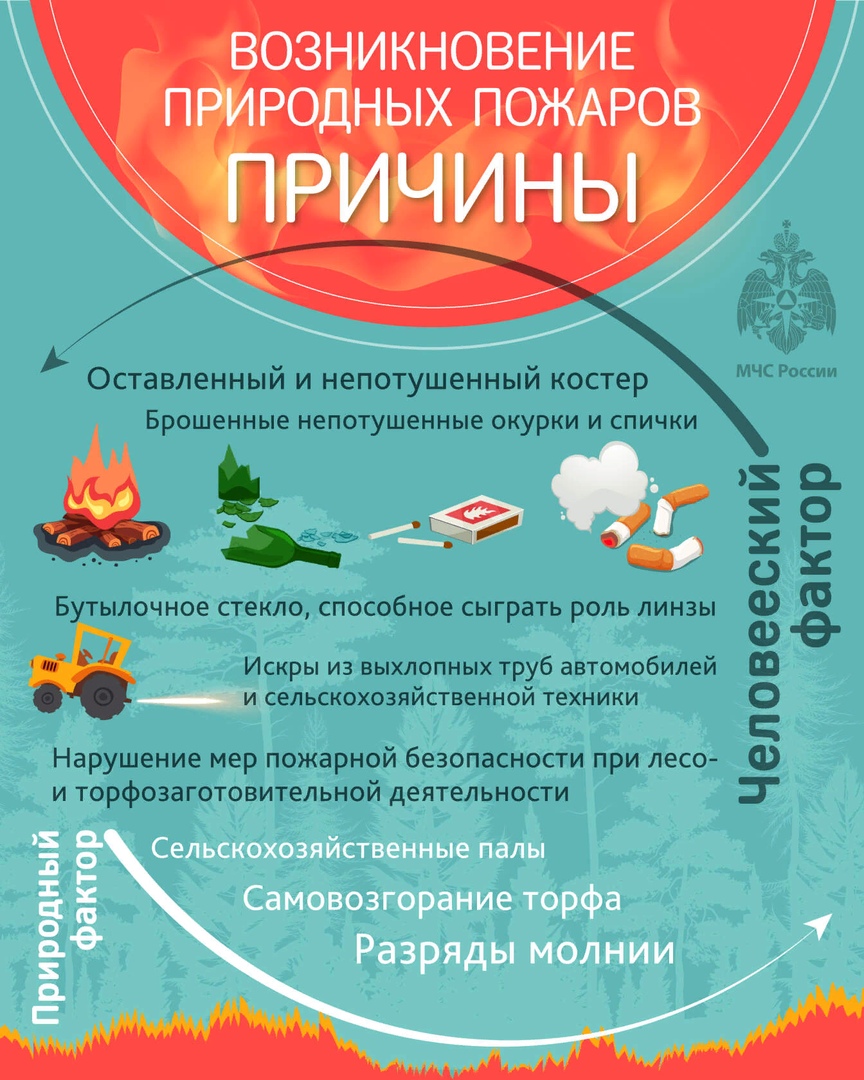 В СЛУЧАЕ ВОЗНИКНОВЕНИЯ ПОЖАРА ЗВОНИТЕ 112Инструктор противопожарной профилактики пожарной части Государственной противопожарной службы ПЧ (поселок Солнечный)филиала казенного учреждения ХМАО-Югры «Центроспас-Югория»по Сургутскому району Е.А. Шибакова  